Heritage Weekend 8th and 9th September Ringing –‘Demo’s’ and ‘Have a go’will take place on the Castle Lawnsfrom 10am to 4pm Saturday and Sunday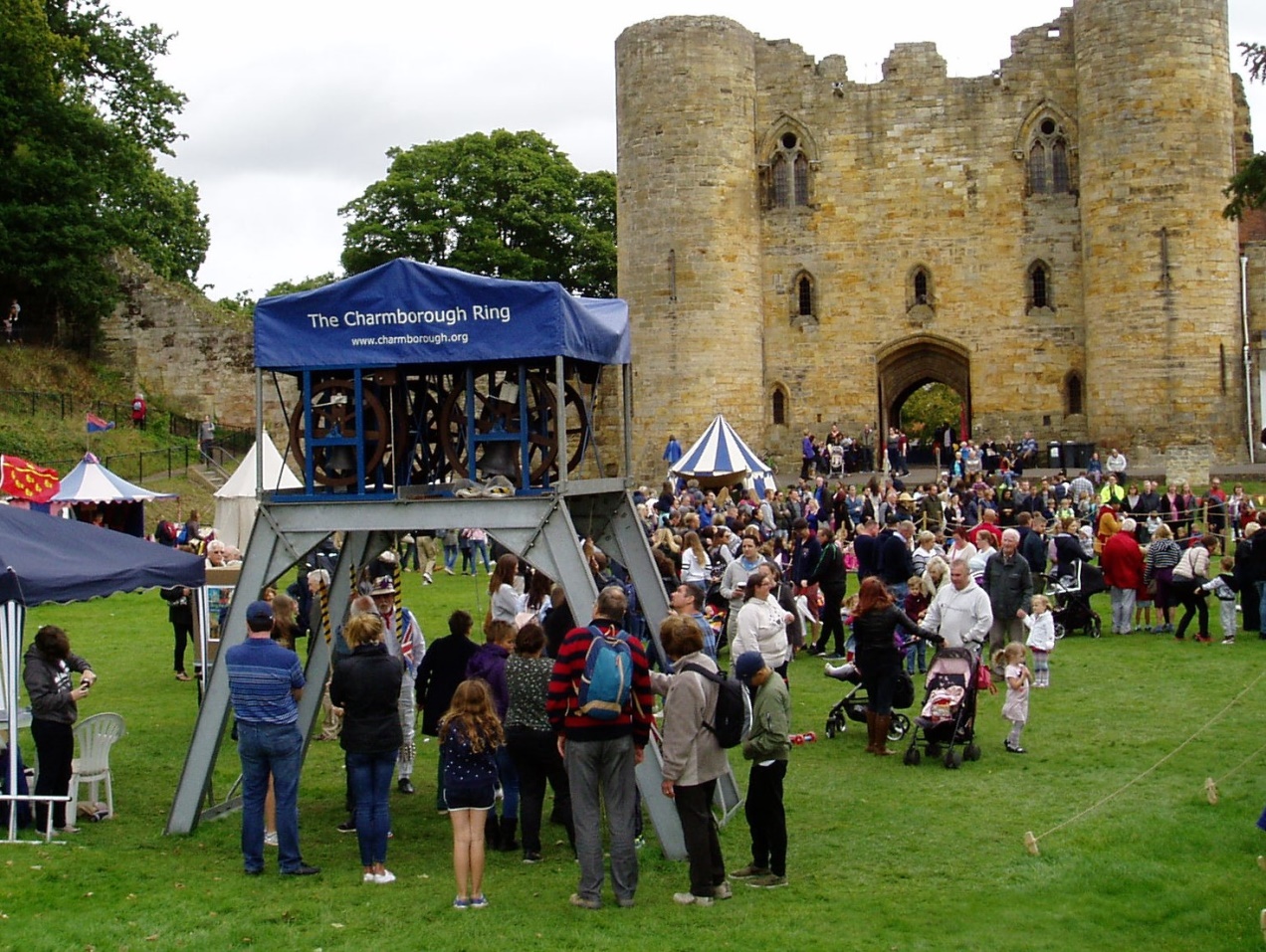  and St Pauls Bell Ringers ringing the Charmborough ring last yearFor further details email Gavin at gavinspost@gmail.com